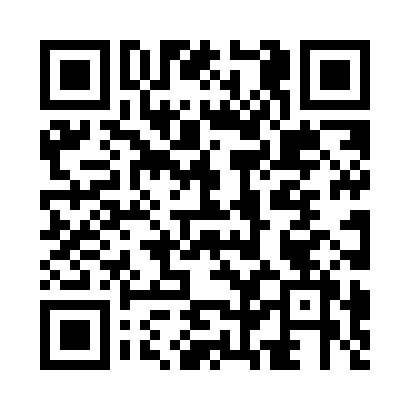 Prayer times for Paradinha, PortugalWed 1 May 2024 - Fri 31 May 2024High Latitude Method: Angle Based RulePrayer Calculation Method: Muslim World LeagueAsar Calculation Method: HanafiPrayer times provided by https://www.salahtimes.comDateDayFajrSunriseDhuhrAsrMaghribIsha1Wed4:356:221:236:208:2510:062Thu4:336:211:236:218:2610:083Fri4:316:201:236:218:2710:094Sat4:296:191:236:228:2810:115Sun4:276:171:236:238:2910:126Mon4:266:161:236:238:3010:147Tue4:246:151:236:248:3110:158Wed4:226:141:236:248:3210:179Thu4:206:131:236:258:3310:1910Fri4:196:111:236:268:3410:2011Sat4:176:101:236:268:3610:2212Sun4:156:091:236:278:3710:2313Mon4:146:081:236:278:3810:2514Tue4:126:071:236:288:3910:2615Wed4:106:061:236:298:4010:2816Thu4:096:051:236:298:4110:2917Fri4:076:041:236:308:4210:3118Sat4:066:031:236:308:4310:3319Sun4:046:031:236:318:4410:3420Mon4:036:021:236:318:4410:3621Tue4:016:011:236:328:4510:3722Wed4:006:001:236:338:4610:3823Thu3:595:591:236:338:4710:4024Fri3:575:591:236:348:4810:4125Sat3:565:581:236:348:4910:4326Sun3:555:571:236:358:5010:4427Mon3:545:571:246:358:5110:4528Tue3:525:561:246:368:5210:4729Wed3:515:561:246:368:5210:4830Thu3:505:551:246:378:5310:4931Fri3:495:551:246:378:5410:50